 PROJECT: 2018-1-FR01-KA229-047873                                                                 liT2.0RALLY LITERARIO FOTOGRÁFICO GRANOLLERSHay que hacer 7 grupos de 6 personas:-Cada grupo debe ser mixto.-Debe incluir al menos dos alumnos franceses. ¿En qué consiste?-Tenéis que seleccionar 3 frases por grupo, mínimo una en francés y una en español.-Tenéis que dar una vuelta por Granollers y hacer tres fotos, una que os inspire cada frase.-Después deberéis editar la foto y incluir en ella la frase literaria que habéis elegido.-Una vez tengáis las fotos con las frases deberéis subirlas al instagram de LIT2.0 con el hashtag  #LePétitÉchange-El viernes en la cena se anunciará el grupo ganador que haya hecho las fotos más originales.Horario-El inicio del juego es a las 17:00 en La Porxada.-El final del juego es a las 18:30 en La Plaza de la Corona.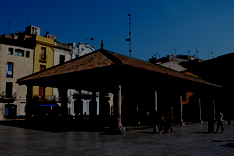 RECORDAD: User: projetlit2.0Password: moliere						